Kehittämiskirjaston ohjausryhmän muistio 9.3.2022Aika		9.3.2022 klo 12.00–14.00Paikka		Teams-etäkokousLäsnä		Grahn Juliaana, Tampereen kaupunginkirjasto (AKEPiKe)Martikainen Hanna, Jyväskylän kaupunginkirjastoMustikkamäki Mika, Länsi- ja Sisä-Suomen aluehallintovirastoMäättänen Antti, Jyväskylän kaupunginkirjastoNeronen Liisa, Hämeenkyrön kunnankirjastoRikkilä Jarkko, pj., siht., Tampereen kaupunginkirjasto (AKEPiKe)Salmenkangas Niina, Tampereen kaupunginkirjastoVehkoo Tiina, Jyväskylän kaupunginkirjastoVesterinen Tuire, Muuramen kunnankirjastoKuulumiset ja ajankohtaiset jäseniltäNiina SalmenkangasOrganisaatiouudistuksen ensimmäinen vaihe on nytkähtämässä eteenpäin -> kolme kirjastopalvelupäällikköä rekrytointiin.KINE 2022 valmistelu on kuumimmillaan! Merkkaa kalenteriin Tampere 14.-15.9.2022!Henkilökunnan jaksaminen huolettaa nyt kun pandemia alkoi olla takana, mutta maailmaa kohtasi uusi kriisi.Demokratiahanke alkamassa: projektisuunnittelijan rekrytointi ja palvelumuotoilufirmojen kilpailutus ensimmäisenä agendalla.Kirjastojen merkitys oikean tiedonsaannin ja kulttuurielämysten välittäjänä korostuu. Henkisen kriisinkestävyyden kannalta kirjastopalvelut ovat äärimmäisen tärkeitä.Tiina Vehkoo ja Antti MäättänenPomomuutoksia Jyväskylässä: Hanna Martikainen ktj, Antti Määttänen palvelupäällikkö. Tiinan vastuulla talon henkilöstösuunnittelu, lainauspalvelut, osaamisen kehittäminen.Palataan normaalimpaan palvelujen tasolla. Koronaväsymyksen jälkiaaltoa, koulutusähkyä?Erasmusmatkat päästään vihdoin toteuttamaan: kielikursseja ja kirjastojen toimintaan tutustumista.Työssä jaksamiseen, työhyvinvointiin olisi nyt tarvetta satsata.Mika MustikkamäkiValtionavustukset incoming 3/2022.Suuri tilastovuosi 2022. Jonna Toukonen vetää AVI:ssa tilastouudistusta ja tavoitteena avattu tilastotietokannan uudistamistyötä käyttäjien lähtökohdista.Uusi valtionavustushaku 2022. Uutta valtionavustushakua tälle keväälle eli  600 000 € kirjastojen lukutaitotyöhön tulossa. Suunnitelmien mukaan haku tulossa kirjastoille toukokuussa.Reagointi Venäjä vs. Ukrainaan? AVI:ssa näkyy ja on puhuttu esim. alueellisesta varustautumisesta ja miten yhteiskuntana reagoidaan. Reagointia on pohdittu ja tänä aamuna mietitty, että henkilöstön kriisinkestävyydestä tuotetaan koulutuspäivää toukokuussa.Liisa NeronenLoputkin palvelut palautuvat koronan jälkeen: kirjailijavierailut saadaan käyntiin.Kulttuuripalvelujen ja kirjaston yhteisen suunnitelman teko: kohteena koulut ja varhaiskasvatus.Muutokset organisaatiossa: kulttuuripalvelujen osavastuualue kirjaston esihenkilön hoidettavaksi syksyllä.Kirjastoautopalvelun korvaaminen jollain muulla tulossa harkintaan ja mietittäväksi (kaksi päiväkotia, 3 alakoulua).Demokratian edistäminen: Silta-foorumin ensimmäinen tapahtuma on kunnanhallituksen kyselytunti.Tuire VesterinenKuntastrategiaa koostetaan; kulttuurilla ja kirjastolla ainakin hienoinen näkyvyyden nousu nähtävissä.Kunnan organisaatiossa henkilöstövaihdoksia, esim. oma lähiesimies vaihtuu lähiaikoina.Henkilökunnan jaksaminen edelleen kortilla, joten pike-alueen "Kirjastolaisten hyvinvointiohjelma" on nyt tarpeellisempi kuin koskaan.Akuutit sekä tulevien vuosien henkilöstökuviot mietinnässä.Omassa kirjastossamme pohdinnassa se, miten saamme koronan aikaan kadonneita asiakkaita palaamaan takaisin kirjastoon.Kehittämiskirjastopäivän yksi osa-alue voisi olla jaksamisen edistämisen ohessa jo tavoitteellisempi "miten löydän työn ilon uudelleen".Pe 20.5.2022 järjestettävän PiKe-kehittämiskirjastopäivän teemaPiKe-kehittämiskirjastopäivän nimellä kulkevia tilaisuuksia järjestettäisiin suunnitelman mukaan tänä vuonna vain yksi. Tavoitteena olisi kirkastaa konseptia ja kehittää päivä, johon kaikki kirjastolaiset alueelta voisivat osallistua. Keskusteltiin yhdessä päivän teemasta, toteutustavasta ja organisoinnista.Tiina esitti, että työhyvinvointiin liittyvät teemat voisivat olla hyvä kärki päivään – toisaalta esim. demokratiahankkeisiin liittyvät näkökulmat ovat monella tavalla ajankohtaisia. Liisa pohti sitä, että mikä on kirjastojen hyvinvointitehtävä laajasti ajateltuna? Asiaan voisi kiinnittyä sekä yksittäisen työntekijän että kirjastolain tehtävien näkökulmista. Miten hyvinvointitehtävää käytännössä toteutetaan muuttuvassa maailmassa? Miten kirjastot voisivat terävöittää hyvinvointityötä? Miten kirjastot ovat osa laajempaa hyvinvointivastuuta?Mika nosti keskusteluun, että AKE-linjakokouksessa kuultiin hyviä käytäntöjä ja hankkeita eri alueilta. Voisi olla hyödyllistä pohtia, mikä on kehittämiskirjaston vastuu hyvinvointiin liittyvien koulutussisältöjen toteuttamisessa suhteessa kuntien ja kaupunkien rooliin. Mikä on AKE-kirjastojen velvollisuus? Mikä on kuntien ote? Juli kommentoi tähän, että asiaa pohdittiin myös meillä AKEPiKen Ammatillinen kukoistus – kirjastolaisen hyvinvointiohjelmaa rakennettaessa. Lisäksi hiljaisen tiedon liittyminen työssä jaksamiseen voisi olla herkullinen teema tähän liitettäväksi.Hyvinvointiasiaan kiinnittyy myös palautteen antaminen ja sen saaminen. Palautteen kautta taas hahmottuu syvempi ymmärrys kirjastotyöstä ja sen tulevaisuudesta. Minkälaista palautetta saa antaa? Miten palautetta voi kysyä ja saada – voiko tätä tehostaa ja kirkastaa myös työntekijäpuolella? Niina kommentoi, että paljon on mietityttänyt arvostuksen ja työn merkityksellisyyden kokemus. Arvostus ja työn merkitys ovat avaimia työn imun käsitteessä ja sen vahvistamisessa. Mielenterveyteen liittyvät havainnot ja jaksamisen ongelmat tunnistettuja kirjastoalan keskuudessa. Olisi tärkeää muistaa, että myös itse puhe hyvinvoinnista saattaa tuottaa paineita ja nostaa vaativuuden rimaa liian korkealle. Voisi olla paikallaan ajatella työtä työnä ja kiinnittyä siihen, mikä kirjastotyössä on todellisesti olennaista nyt ja tulevaisuudessa. Rajaaminen ja omien tehtävien tunnistaminen: ”7+ riittää”.On olennaista keskittyä lisäämään ja kehittämään oman työn arvostusta. Miten nostamme positiivisella tavalla omaa häntäämme hyvinvoinnin eteen? Voisi olla paikallaan hakea keynote-puheenvuoroa kirjaston merkityksen ympärille. Käsiteltäviä aihepiirejä voisivat olla henkinen kriisinkestävyys, tiedon olemus, demokratiatyö – miksi me olemme siis olemassa? Positiivinen psykologia olisi hyvä muistaa ja ottaa päivän teemoissa huomioon. Hyvinvointinäkökulman valinta päivän ohjelmaksi vaikutti yleisesti ottaen kannatettavalta ajatukselta. Päivä täydentäisi myös hyvin tämän vuoden koulutuskärkeä, kun hyvinvointiohjelmaa ja työpajoja voitaisiin nostaa esille myös markkinointimielessä.Sovittiin, että Jarkko ja Juli lähtevät näiden ajatusten siivittämänä rakentamaan ohjelmaa. Ohjelman julkaisu huhtikuun puolivälissä. Toteutustapana hybridi. Striimataan laadukkaasti keskeiset sisällöt ja luennot – yhteinen keskustelu mielellään hyvin fasilitoituna livemuodossa paikan päällä. Tila on varattu Metson Lehmuksesta perjantaiksi 20.5. klo 08.00 – 18.00. Solid Streamille lähetetty kyselyä puolikkaan päivän striimauksesta, toinen puolikas päivästä käytettäisiin yhteiseen keskusteluun paikan päällä.Akepike.fi-sivustouudistusJarkko esitteli tiiviisti akepike.fi-sivustouudistusta. Tavoitteena on toteuttaa alueen yhteisen AKE-sivuston uudistaminen tänä vuonna. Sivustouudistuksen toteuttaa Villivisio ja varsinainen WordPress-teeman uusiminen alihankintatyönä Bermuda-yrityksen toimesta. OKM:lle lähetetään käyttötarkoituksen muutoshakemus liittyen nousseisiin kustannuksiin. Pyritään viemään tämä huolellisesti läpi, työ on tärkeä.Akepike.fi-verkkosivusto on kehittämistehtävän tärkein ja keskeisin viestintäkanava. Vuonna 2022 on tavoitteena toteuttaa sivuston ulkoasun ja rakenteen uudistamista. Tavoitteena on entistä saavutettavamman sivuston luominen, visuaalisuuden uudistaminen, sivupohjien luominen, kirjasintyyppien valinnan määrittely, etusivun rakenteen kehittäminen sekä kategorioiden ja artikkelien haettavuuden sekä näkyvyyden parantaminen. Sivustouudistus tilataan ulkopuoliselta toimijalta.PiKe-kirjastokeskustelut 2022 lyhyestiKoordinaattori Jarkko Rikkilä, projektisuunnittelija Juliaana Grahn ja LSSAVI:n kirjastotoimen ylitarkastaja toteuttavat PiKe-kirjastokeskustelukiertuetta alkaen tänä vuonna. Vuonna 2022 on tarkoituksena kiertää noin puolessa alueen kunnista ja kiertuetta jatkettaisiin vuonna 2023. Vapaamuotoisen keskustelun aiheita ovat: Miten näette kirjastojen roolin uudessa sivistyskunnassa vuodesta 2023 alkaen? Mitkä ovat kirjastonne vahvuudet? Missä on kehitettävää? Mikä työssä innostaa ja motivoi osaamisen ylläpitämiseen ja kehittämiseen?To 10.3.2022: Aamupäivä: Pihtipudas, iltapäivä: ViitasaariPe 11.3.2022: Aamupäivä: Kinnula, iltapäivä: Kivijärvi, KarstulaKeskusteluihin on kutsuttu mukaan kirjastonjohtajan ja kirjastolaisten lisäksi muuta kuntien kulttuurihenkilöstöä, esimerkiksi kulttuuri- ja sivistysjohdon osallistuminen on mahdollista. Keskustelun tavoitteena on, että AKE-toimintaa voidaan suunnata paremmin erilaisten kuntien erilaisiin odotuksiin. Tilaisuuksissa siis erityisesti kuunnellaan kirjastojen näkemyksiä ja ajatuksia nykyisestä tilanteesta. Lisäksi tavoitteena on madaltaa kynnystä vuoropuheluun ja tehdä työn tekijöitä tutuksi toisilleen. Ollaan koostamassa myös akepike.fi-blogiin tiivistyksiä sopivilla tavoilla.Aspa-ajokortin tilanne & viestintäAjokortteja tällä hetkellä suoritettu yhteensä 29 kappaletta (8.3.2022). Suorittaneiden määrä ei kerro tarkemmin asiakaspalvelun kehittämisestä työntekijätasolla. Tilaisuudet kuitenkin itsessään ovat vetäneet todella hyvin. Viime vuonna suoralähetyspäivissä oli yhteensä 248 osallistujaa ja Liboppi-avaimia aspaan liittyen tilattu 281 kertaa. Tänä vuonna liboppi-avaimia tilattu 30 kertaa.Keskusteltiin suoritusten tavoitteesta. Nostettiin keskusteluun, että olisi hyvä tehdä suorittamisen tavoitteet Jyväskylään ja Tampereelle. Sovittiin, että luotaisiin tälle 50 prosentin osallistujatavoite Tampereelle ja mahdollisesti Jyväskylään. On tärkeää muistaa, että aspa-ajokortin suorittamiseen on aikaa ja siihen tulee suhtautua armollisesti. Tavoitteena on tehdä kokonaisuudesta pysyvä osa koulutustarjotinta, joten aikaa suorittamiselle on.17.3. A1-toteutukseen vapaita paikkoja on edelleen. 19.5. päivän ilmoittautuminen pidetään tällä tietoa auki siihen asti, kun osio täyttyy. Palautteet pakollisista osioista ovat olleet kiittäviä, vaikka myös päivien raskautta on kommentoitu. Libopin kautta suoritettavia valinnaisia osia on kiitelty mahdollisuudesta kerrata koulutuspäivän jälkeen, ja rytmittää oppimista omaan tahtiin. Aspa-vihot jaettiin syksyllä ja toteutetaan toinen kierros mahdollisesti uusien tarpeiden pohjalta.PiKen aspaosaajien esittelyt Facebookissa ovat lähteneet hyvin käyntiin. Esittelyissä pyritään nostamaan esille kasvoja alueelta ja havainnollistamaan aspaosaamisen merkitystä sekä uusia, kortissa opittuja taitoja. Näitä nostetaan esille myös blogissa, kun kasassa on enemmän esittelyjä. Kiintoisaa on myös vertailu digiajokorttiin vastaavanlaisena opintokokonaisuutena. Lisäksi tarkoituksena on vahvistaa pienten kirjastojen osallistumista aspa-ajokorttiin tänä vuonna, kun AKE-kehittämiskirjastoon saadaan määräaikainen 6 kk projektisuunnittelija, jonka kohderyhmänä on viestiä pienille kirjastoille.Hyvinvointiohjelman palautteet linkittyvät rajaamiseen ja koulutuksiin osallistumiseen omalla tavoillaan. Tässä yksi poiminta palautteista:”Sain tietoa miten kuormitusta voi vähentää ja palautumista edistää. Ja rohkaisua oppimiseen. Meillä on työpaikallani tänä vuonna työhyvinvointitavoitteena työpäivän rakenteen kehittäminen ja sirpaleisuuden vähentäminen ja myös ns. sisätyöajan mahdollistaminen esim. AkePiken opintojen suorittamiseen. Käsittelemme asiaa henkilökuntapalaverissa ja kehittämispäivänä.”Liboppi kirjastoissaLiboppiin on tullut alkuvuodesta jo useampi uusi kurssi. Lisää valtakunnallisia suoritettavia on tulossa lähiaikana. Kehittämiskirjastossa on pohdittu, miten Liboppi-kursseista olisi parasta viestiä selkeästi? Painotetaanko viestinnässä enemmän alueellisia vai valtakunnallisia sisältöjä? Tehdäänkö valtakunnallisista paikallisia opintopiirien muodossa?Kokoelmatyön opintopiiri Liboppi-kurssiin liittyen avattiin Turussa. Tämä laajennettiin valtakunnalliseksi vähäisen osallistujamäärän vuoksi. Mahdollisuutena voisi olla luoda paikallinen opintopiiri kokoelmatyökurssista PiKe-alueelle. Mukana ovat asiantuntijoina meidän huippunimet Maarit Helén ja Hanna Martikainen. Tästä saataisiin kokemuksia myös mahdollisiin aspa-ajokorttipiireihin.Libopin teknisellä puolella on ollut ajoittain haasteita. Sivuston uudistamisen yhteyteen on osunut käyttökatkoja ja viiveitä palveluun pääsemisessä. Hitaudet käytössä estävät käyttöä osaamisen kehittämisessä, joka voi vaikuttaa suorittamisintoon.Kirjastolaisen hyvinvointiohjelmaTämän vuoden kärki koulutussisällöissä, Ammatillinen kukoistus - kirjastolaisen hyvinvointiohjelma startannut 25.2. Työhyvinvointikoulutuksiin ollut kiinnostusta myös määräaikaisella henkilöstöllä. Hyvinvoinnin teema nousi akepike.fi-sivustolta, joten siitä kiitos koko PiKe-henkilöstölle. Oli ennakoitavissa, että aihe kiinnostaa. Lisäksi organisaatiouudistukset ja kriisit maailmassa tuottavat erilaisia epävarmuuksia, joihin varmasti on saatavissa apuja hyvinvointiohjelmasta. Ensimmäisen Katri Saarikiven vetämän työpajan ilmoittautuminen on juuri avautumassa. Juli kirjoittaa blogia Taina Sahlanderin kanssa aiheesta.Tiedossa on myös, että Jyväskylän lomarytmitykset asettuvat niin, että 24.8. paja sattuu harmillisesti lomakauteen. Työpajojen johdanto-osuudet ovat katsottavissa tallenteina ja muihin työpajoihin voi osallistua vapaasti (osallistujamäärämaksimit huomioiden). Tiina avasi ajatuksia Jyväskylän itseohjautuvuuskoulutuksesta, joka suunnattu erityisesti lähiesihenkilötyötä tekeville tässä vaiheessa. Esihenkilöillä iso rooli, koulutuksissa ollut keskustelua tiiminvetämisen roolista. Ihmisten johtaminen olematta esihenkilö -ajattelu noussut esille. Tarkennettava konkretiaa. Koulutuspaketti kovin pidetty, Anne Roine kouluttajana.Muita kuulumisia: Hyvä peliliike, demokratiahankkeet ja työpajat (AKEPiKe & LSSAVI -yhteistyö), Erten lukulystit Tampereella 2022Hyvä peliliike -hankkeen kuulumisiaHyvä peliliike -hanke etenee. Viime aikoina keskusteltu hankkeessa tuotettavasta julkaisusta. Julkaisun toimituskunta on kokoontunut nyt pari kertaa. Julkaisun alustava sisällysluettelo, tavoitteet ja aikataulu näyttävät seuraavalta.Peliaineistot kirjastossaPelitilat kirjastossaPeliosaaminen kirjastossaPelicaset meiltä ja maailmaltaJulkaisu on jokaiselle kirjastolaiselle soveltuva muistilista peleistäIdeakirja, joka kokoaa yhteen konkreettisia käytäntöjä ja casejaKeskitytään teemoihin, jotka pelikasvattajan käsikirjassa jäävät ylätasolleTeemoja: Pelisisällöt, valinta, kokoelmatyö, pelitilat ja hyvien käytäntöjen jakaminenDemokratiahankkeet, väestökysely ja työpajat (AKEPiKe ja LSSAVI-yhteistyö): Ohut kirjastosuhde ja pari mukavaa muistoo – nuoret aikuiset väestössä ja asiakkaina ke 13.4.Puheenvuoroissa tarkastellaan nuorten ja nuorten aikuisten odotuksia ja toiveita kirjaston palvelulle demokratia-aiheisen AVI:n väestökyselyn pohjalta. Lisäksi kerrataan vuoden 2018 AKEPiKe-kehittämiskirjaston toteuttaman asiakastutkimuksen tuloksia nuorten näkökulmasta. Tutkimuksellisten tietoiskujen ohella kuullaan täydentäviä ja kommentoivia puheenvuoroja sekä asiantuntijapuheenvuoro. Esitysten kautta siirrymme yhteiseen työskentelyyn ja hyvien käytäntöjen vaihtamiseen pienryhmissä.Pienryhmätyöskentelyn tavoitteena on tuottaa keinoja havaintojen viemiseksi arkeen. Keinot voivat käsitellä varmuutta nuorten kohtaamisessa, nuorten tavoittamista sekä sen tunnistamista, mikä toimii jo nyt ja mitä olisi hyvä tehdä toisin. Työpajan konkreettiset tuotokset koostetaan blogiteksteiksi.Erten lukulystit Tampereella 9. - 11.11.2022Seinäjoen erityistehtävä (erte) järjestää yhteistyössä AKEPiKen kanssa tämän vuoden lanu-tapahtuman Tampereella. Väljänä teemana on hyvinvointi ja lukemisen hyvinvointivaikutukset. Koulutustapahtuman avaus on keskiviikkona 9.11. Finnkino Plevnassa. torstaina 10.11. esitykset, työpajat ja puheenvuorot toteutetaan pääasiassa pääkirjasto Metsosta. Perjantaina 11.11. on tulossa vierailuja mielenkiintoisiin lanu-aiheisiin kohteisiin: kirjastot, museot ja muut toimijat. Suunnitteluryhmässä mukana ovat Jarkko Rikkilä, Elisa Marttinen, Merita Ronkainen, Johanna Tornikoski, Hanna-Leena Majuri-Jantunen sekä erten edustajat.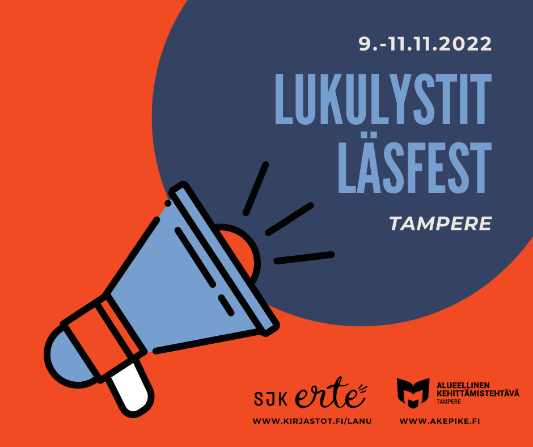 